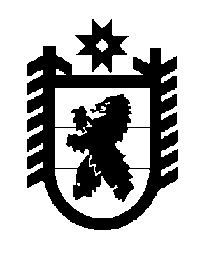 Российская Федерация Республика Карелия    ПРАВИТЕЛЬСТВО РЕСПУБЛИКИ КАРЕЛИЯПОСТАНОВЛЕНИЕот 2 ноября 2017 года № 390-Пг. Петрозаводск Об утверждении Положения о Министерстве имущественных и земельных отношений Республики Карелия Правительство Республики Карелия п о с т а н о в л я е т:Утвердить прилагаемое Положение о Министерстве имущественных и земельных отношений Республики Карелия.
           Глава Республики Карелия                                                                А.О. ПарфенчиковУтверждено постановлением Правительства Республики Карелияот 2 ноября 2017 года № 390-ППоложение о Министерстве имущественных и земельных отношений Республики Карелия 1. Министерство имущественных и земельных отношений Республики Карелия (далее - Министерство) является органом исполнительной власти Республики Карелия:осуществляющим функции по проведению государственной политики в сфере приватизации, управления и распоряжения государственным имуществом и земельными ресурсами Республики Карелия;осуществляющим функции в сфере управления и распоряжения государственным имуществом и земельными ресурсами Республики Карелия, управления и распоряжения в соответствии с федеральным законодательством земельными участками, иными объектами недвижимого имущества, находящимися в федеральной собственности, а также в сфере предоставления в соответствии с федеральным законодательством и законодательством Республики Карелия земельных участков, государственная собственность на которые не разграничена.уполномоченным на осуществление действий по проведению государственной кадастровой оценки на территории Республики Карелия, определенных Федеральным законом от 3 июля 2016 года N 237-ФЗ "О государственной кадастровой оценке".2. Министерство в своей деятельности руководствуется Конституцией Российской Федерации, федеральными законами, указами и распоряжениями Президента Российской Федерации, постановлениями и распоряжениями Правительства Российской Федерации, иными правовыми актами Российской Федерации, Конституцией Республики Карелия, законами Республики Карелия, указами и распоряжениями Главы Республики Карелия, постановлениями и распоряжениями Правительства Республики Карелия, иными правовыми актами Республики Карелия, а также настоящим Положением.3. Министерство осуществляет свою деятельность во взаимодействии с федеральными органами исполнительной власти и их территориальными органами, органами исполнительной власти Республики Карелия, органами местного самоуправления, общественными объединениями, организациями.4. Министерство является юридическим лицом, имеет печать с изображением Государственного герба Республики Карелия и со своим наименованием, иные печати, штампы, бланки, необходимые для осуществления деятельности Министерства. Тексты документов (бланков, печатей, штампов, штемпелей) и вывесок с наименованием Министерства могут оформляться, наряду с русским языком, также на карельском, вепсском и (или) финском языках.5. Финансовое обеспечение деятельности Министерства осуществляется за счет средств бюджета Республики Карелия.6. Имущество, необходимое для осуществления деятельности Министерства, является собственностью Республики Карелия и закрепляется за ним на праве оперативного управления.7. Предельная штатная численность и структура Министерства утверждаются Правительством Республики Карелия.8. Местонахождение Министерства - г. Петрозаводск.9. Министерство:1) вносит предложения Главе Республики Карелия, Правительству Республики Карелия по основным направлениям государственной политики в установленных сферах деятельности;2) вносит в установленном порядке Главе Республики Карелия, в Правительство Республики Карелия проекты законов Республики Карелия, правовых актов Главы Республики Карелия и Правительства Республики Карелия и других документов, по которым требуется решение Главы Республики Карелия, Правительства Республики Карелия, в установленных сферах деятельности;3) участвует в подготовке проектов федеральных законов, законов Республики Карелия и иных правовых актов, представляет заключения на проекты законов Республики Карелия, правовых актов Главы Республики Карелия и Правительства Республики Карелия в установленных сферах деятельности;4) участвует в подготовке проектов ежегодных отчетов Главы Республики Карелия о результатах деятельности Правительства Республики Карелия, в том числе по вопросам, поставленным Законодательным Собранием Республики Карелия, в части реализации государственной политики в установленных сферах деятельности;5) координирует в пределах своей компетенции деятельность органов исполнительной власти Республики Карелия, органов местного самоуправления, организаций в установленных сферах деятельности;6) обобщает практику применения законодательства Республики Карелия, прогнозирует на основании анализа тенденции развития в установленных сферах деятельности;7) разрабатывает для Правительства Республики Карелия проект прогнозного плана (программы) приватизации государственного имущества Республики Карелия на плановый период (далее - программа приватизации) и отчет о результатах приватизации государственного имущества за прошедший год;8) подготавливает и вносит в Правительство Республики Карелия предложения о формировании перечня стратегических предприятий и акционерных обществ, а также о внесении изменений в указанный перечень;9) принимает решения об условиях приватизации государственного имущества Республики Карелия;10) передает объекты приватизации юридическому лицу, которое по специальному поручению Правительства Республики Карелия осуществляет функции по продаже приватизируемого государственного имущества Республики Карелия;11) вносит в Правительство Республики Карелия проекты решений о внесении государственного имущества Республики Карелия и исключительных прав в качестве вклада в уставные капиталы акционерных обществ, а также о продаже акций акционерных обществ посредством их использования в качестве обеспечения ценных бумаг, выпускаемых иностранными эмитентами;12) в соответствии с законодательством осуществляет мероприятия, связанные с отнесением земельных участков к собственности Республики Карелия в рамках разграничения государственной собственности на землю;13) осуществляет в установленном порядке изъятие земельных участков для нужд Республики Карелия, в том числе путем выкупа;14) принимает решения о резервировании земель для государственных нужд Республики Карелия;15) разрабатывает с учетом предложений заинтересованных органов исполнительной власти Республики Карелия предложения для Правительства Республики Карелия об утверждении границ охранных зон газораспределительных сетей и наложении ограничений (обременений) на входящие в них земельные участки в соответствии с федеральным законодательством;16) рассматривает ходатайства заинтересованных лиц о переводе из одной категории в другую земель (земельных участков), находящихся в собственности Республики Карелия, земель сельскохозяйственного назначения, находящихся в муниципальной и частной собственности (земельных участков в составе таких земель), а также земель (земельных участков), государственная собственность на которые не разграничена;17) разрабатывает с учетом предложений заинтересованных органов исполнительной власти Республики Карелия предложения для Правительства Республики Карелия о переводе из одной категории в другую земель (земельных участков), находящихся в собственности Республики Карелия, земель сельскохозяйственного назначения, находящихся в муниципальной и частной собственности (земельных участков в составе таких земель), а также земель (земельных участков), государственная собственность на которые не разграничена;18) разрабатывает предложения для Правительства Республики Карелия о включении земельных участков в границы населенных пунктов или исключении земельных участков из границ населенных пунктов;19) осуществляет согласование местоположения границ земельных участков, находящихся в собственности Республики Карелия или государственная собственность на которые не разграничена, в соответствии с федеральным законодательством;20) осуществляет в порядке, установленном Правительством Республики Карелия, предварительное согласование схем размещения рекламных конструкций и вносимых в них изменений на земельных участках независимо от форм собственности, а также на зданиях или ином недвижимом имуществе, находящихся в собственности Республики Карелия или муниципальной собственности;21) организует в порядке, установленном Правительством Республики Карелия, учет государственного имущества Республики Карелия и ведение его реестра;22) осуществляет управление государственным имуществом казны, распоряжение государственным имуществом казны и учет объектов в составе государственного имущества казны;23) осуществляет контроль за управлением, распоряжением, использованием по назначению и сохранностью имущества, закрепленного в хозяйственном ведении или в оперативном управлении государственных унитарных предприятий и государственных учреждений Республики Карелия, а также переданного в установленном порядке иным лицам, и при выявлении нарушений принимает в соответствии с федеральным законодательством необходимые меры по их устранению и привлечению виновных лиц к ответственности;24) согласует уставы государственных учреждений Республики Карелия;25) утверждает уставы государственных унитарных предприятий Республики Карелия;26) ведет учет уставов государственных учреждений Республики Карелия, государственных унитарных предприятий Республики Карелия, трудовых договоров, заключенных с руководителями государственных унитарных предприятий Республики Карелия;27) ведет учет договоров аренды, доверительного управления и иного обременения государственного имущества Республики Карелия, договоров на представление интересов Республики Карелия в органах управления хозяйственных обществ, акции (доли в уставном капитале) которых находятся в собственности Республики Карелия, осуществляет контроль за соблюдением таких договоров;28) от имени Республики Карелия является учредителем акционерных обществ, создаваемых в процессе приватизации, а также, в соответствии с федеральным законодательством, учредителем создаваемых с участием Республики Карелия иных юридических лиц;29) осуществляет от имени Республики Карелия права акционера (участника) хозяйственных обществ, акции (доли в уставном капитале) которых находятся в собственности Республики Карелия;30) осуществляет методическое руководство деятельностью органов управления акционерных обществ, созданных в порядке преобразования государственных унитарных предприятий Республики Карелия, в период до первого собрания акционеров;31) осуществляет защиту имущественных и иных прав и законных интересов Республики Карелия в пределах своей компетенции;32) разрабатывает предложения для Правительства Республики Карелия по вопросам передачи государственного имущества Республики Карелия в федеральную собственность и собственность муниципальных образований в Республике Карелия;33) передает в установленном порядке государственное имущество Республики Карелия в федеральную собственность и собственность муниципальных образований в Республике Карелия;34) передает государственное имущество Республики Карелия в аренду, безвозмездное пользование, доверительное управление;35) разрабатывает предложения для Правительства Республики Карелия о приобретении земельных участков и иного имущества в собственность Республики Карелия;35.1) разрабатывает предложения для Правительства Республики Карелия о принятии от юридических и физических лиц на условиях безвозмездной передачи имущества в государственную собственность Республики Карелия, в том числе акций (долей в уставных капиталах) хозяйственных обществ;36) приобретает на основании решений Правительства Республики Карелия земельные участки и иное имущество в собственность Республики Карелия;37) принимает решения о предварительном согласовании предоставления земельного участка, находящегося в собственности Республики Карелия или государственная собственность на который не разграничена;38) принимает решения о предоставлении земельных участков, находящихся в собственности Республики Карелия или государственная собственность на которые не разграничена, в собственность бесплатно или в постоянное (бессрочное) пользование;39) предоставляет земельные участки, находящиеся в собственности Республики Карелия или государственная собственность на которые не разграничена, без проведения торгов;40) предоставляет земельные участки, находящиеся в собственности Республики Карелия или государственная собственность на которые не разграничена, на торгах;41) предоставляет земельные участки, находящиеся в собственности Республики Карелия или государственная собственность на которые не разграничена, для размещения автомобильных дорог регионального или межмуниципального значения;42) выдает разрешение на использование земель или земельного участка, находящихся в собственности Республики Карелия или государственная собственность на которые не разграничена, в целях, указанных в подпунктах 1-5 пункта 1 статьи 39.33 Земельного кодекса Российской Федерации;43) утверждает схему расположения земельного участка или земельных участков, находящихся в собственности Республики Карелия или государственная собственность на которые не разграничена, на кадастровом плане территории;44) принимает решение о перераспределении земель и (или) земельных участков, находящихся в собственности Республики Карелия или государственная собственность на которые не разграничена, в случаях, установленных законодательством;45) заключает соглашения о перераспределении земель и (или) земельных участков, находящихся в собственности Республики Карелия или государственная собственность на которые не разграничена, земель и (или) земельных участков, находящихся в муниципальной собственности, в случаях, установленных законодательством;46) заключает соглашения о перераспределении земель и (или) земельных участков, находящихся в собственности Республики Карелия или государственная собственность на которые не разграничена, и земельных участков, находящихся в частной собственности, в случаях, установленных законодательством;47) заключает соглашения об установлении сервитута в отношении земельного участка, находящегося в собственности Республики Карелия или государственная собственность на который не разграничена;48) осуществляет полномочия Российской Федерации по управлению и распоряжению земельными участками, иными объектами недвижимого имущества, находящимися в федеральной собственности, установленные частью 1 статьи 13 Федерального закона от 24 июля 2008 года N 161-ФЗ "О содействии развитию жилищного строительства";49) обеспечивает государственную регистрацию прав Республики Карелия на объекты недвижимого имущества и сделок с ним, а также постановку на государственный кадастровый учет земельных участков, подлежащих отнесению к собственности Республики Карелия или государственная собственность на которые не разграничена;50) направляет в пределах своей компетенции в орган регистрации прав документы, необходимые для внесения в Единый государственный реестр недвижимости сведений, предусмотренных федеральным законодательством;50.1) осуществляет действия по проведению государственной кадастровой оценки, определенные Федеральным законом от 3 июля 2016 года N 237-ФЗ "О государственной кадастровой оценке";51) определяет на очередной налоговый период перечень объектов недвижимого имущества, признаваемого объектом налогообложения, в отношении которых с учетом особенностей, установленных законодательством о налогах и сборах, налоговая база при исчислении налога на имущество организаций определяется как кадастровая стоимость (далее - перечень объектов);52) направляет перечень объектов в электронной форме в налоговые органы по местонахождению объектов недвижимого имущества и размещает его на странице Министерства на Официальном интернет-портале Республики Карелия в информационно-телекоммуникационной сети Интернет;53) определяет вид фактического использования зданий (строений, сооружений) и нежилых помещений для целей налогообложения;54) разрабатывает с учетом предложений заинтересованных органов исполнительной власти Республики Карелия для Правительства Республики Карелия предложения о создании, реорганизации и ликвидации государственных унитарных предприятий, в том числе казенных, и государственных учреждений Республики Карелия;55) закрепляет государственное имущество Республики Карелия за государственными унитарными предприятиями на праве хозяйственного ведения или оперативного управления и государственными учреждениями на праве оперативного управления;56) дает согласие на распоряжение (за исключением отчуждения) недвижимым имуществом, закрепленным за государственными унитарными предприятиями Республики Карелия на праве хозяйственного ведения или оперативного управления;57) дает согласие на распоряжение движимым имуществом, закрепленным за:государственными унитарными предприятиями Республики Карелия на праве оперативного управления,государственными унитарными предприятиями Республики Карелия на праве хозяйственного ведения в случаях, когда такое согласие требуется в соответствии с правовыми актами Российской Федерации;58) при наличии излишнего, неиспользуемого либо используемого не по назначению имущества, закрепленного за государственным учреждением Республики Карелия на праве оперативного управления либо приобретенного государственным учреждением Республики Карелия за счет средств, выделенных ему из бюджета Республики Карелия на приобретение этого имущества, по согласованию с соответствующим органом исполнительной власти Республики Карелия принимает решения об изъятии такого имущества;59) дает согласие на распоряжение имуществом, принадлежащим государственному учреждению Республики Карелия на праве оперативного управления, с учетом требований части 2.1 статьи 10 Закона Республики Карелия от 6 июня 2000 года N 414-ЗРК "Об управлении и распоряжении государственным имуществом Республики Карелия";60) осуществляет в пределах своих полномочий управление находящимися в собственности Республики Карелия акциями (долями в уставных капиталах) хозяйственных обществ;61) обеспечивает избрание представителей интересов Республики Карелия в органы управления хозяйственных обществ, акции (доли в уставных капиталах) которых находятся в собственности Республики Карелия, и назначение представителей Республики Карелия в советы директоров и ревизионные комиссии акционерных обществ, в отношении которых принято решение об использовании специального права на участие Республики Карелия в управлении ими ("золотой акции"), осуществляет методическое руководство и контроль за их деятельностью;62) по согласованию с заинтересованными органами исполнительной власти Республики Карелия дает письменные указания представителям интересов Республики Карелия в органах управления хозяйственных обществ и представителям Республики Карелия в советах директоров и ревизионных комиссиях акционерных обществ, в отношении которых принято решение об использовании специального права на участие Республики Карелия в управлении ими ("золотой акции"), по вопросам деятельности этих обществ;63) представляет в Правительство Республики Карелия предложения о порядке управления и распоряжения находящимися в собственности Республики Карелия акциями акционерных обществ, об использовании и прекращении специального права на участие Республики Карелия в управлении акционерными обществами ("золотой акции");64) разрабатывает по согласованию с заинтересованными органами исполнительной власти Республики Карелия в порядке, установленном Правительством Республики Карелия, условия конкурса при продаже приватизируемого государственного имущества Республики Карелия;65) заключает с организацией, определяемой Правительством Республики Карелия, договоры об организации земельных торгов (конкурсов, аукционов);66) исполняет функции уполномоченного органа, представляющего в делах о банкротстве и процедурах банкротства требования Республики Карелия по денежным обязательствам;67) осуществляет полномочия представителя собственника имущества должника - государственного унитарного предприятия Республики Карелия при проведении процедур банкротства, за исключением случаев, когда решением Правительства Республики Карелия указанные полномочия возложены на иной исполнительный орган государственной власти Республики Карелия или юридическое либо физическое лицо;68) принимает участие в разработке и выполнении мероприятий по предотвращению несостоятельности (банкротства) государственных унитарных предприятий Республики Карелия и осуществляет иные действия в соответствии с законодательством Российской Федерации о несостоятельности (банкротстве);69) осуществляет мониторинг результатов деятельности и финансового состояния государственных унитарных предприятий Республики Карелия и хозяйственных обществ с долей Республики Карелия в уставных капиталах;70) осуществляет сбор и обработку информации о долговых обязательствах государственных унитарных предприятий Республики Карелия и хозяйственных обществ с долей Республики Карелия в уставном капитале для учета консолидированного долга Республики Карелия;71) в пределах своих полномочий разрабатывает и реализует меры поддержки субъектов малого и среднего предпринимательства, направленные на их развитие;71.1) в пределах своей компетенции оказывает поддержку добровольческой (волонтерской) деятельности;72) заключает инвестиционные соглашения о предоставлении субсидий из бюджета Республики Карелия на частичное возмещение затрат по выполнению кадастровых работ в отношении земельных участков, находящихся в собственности Республики Карелия;73) проводит антикоррупционную экспертизу нормативных правовых актов, проектов нормативных правовых актов Министерства;74) проводит первый этап антикоррупционного мониторинга;75) разрабатывает и утверждает административные регламенты исполнения государственных функций и административные регламенты предоставления государственных услуг в установленных сферах деятельности (за исключением административных регламентов исполнения государственных функций и административных регламентов предоставления государственных услуг в сфере полномочий Российской Федерации, переданных для осуществления органам государственной власти субъектов Российской Федерации, утверждение которых отнесено в соответствии с федеральным законодательством к компетенции высшего должностного лица субъекта Российской Федерации);76) разрабатывает и реализует в установленном порядке программы и проекты в установленных сферах деятельности;77) обеспечивает при реализации своих полномочий приоритет целей и задач по развитию конкуренции на товарных рынках в установленных сферах деятельности;78) осуществляет подготовку предложений федеральным органам исполнительной власти о реализации на территории Республики Карелия федеральных целевых программ, принимает участие в реализации федеральных целевых программ и федеральной адресной инвестиционной программы в установленных сферах деятельности;79) участвует в разработке прогноза социально-экономического развития Республики Карелия и основных параметров прогноза социально-экономического развития Республики Карелия на плановый период в установленных сферах деятельности;80) осуществляет функции главного администратора доходов бюджета, администратора доходов бюджета, главного администратора источников финансирования дефицита бюджета, администратора источников финансирования дефицита бюджета, главного распорядителя и получателя средств бюджета Республики Карелия;81) осуществляет закупки товаров, работ, услуг в порядке, предусмотренном законодательством Российской Федерации и иными нормативными правовыми актами о контрактной системе в сфере закупок товаров, работ, услуг для обеспечения нужд Республики Карелия;81.1) осуществляет в установленном порядке взаимодействие с государственным казенным учреждением Республики Карелия, уполномоченным на определение поставщиков (подрядчиков, исполнителей) для заказчиков;82) оказывает информационную и методическую помощь органам местного самоуправления по вопросам, относящимся к сферам деятельности Министерства;83) осуществляет рассмотрение обращений и прием граждан по вопросам, относящимся к сферам деятельности Министерства;84) обеспечивает деятельность Министра имущественных и земельных отношений Республики Карелия (далее - Министр) в реализации его полномочий по решению кадровых вопросов;85) обеспечивает ведение делопроизводства, осуществляет работу по комплектованию, хранению, учету и использованию архивных документов, образовавшихся в процессе деятельности Министерства;86) осуществляет управление закрепленным за Министерством государственным имуществом Республики Карелия;87) в установленном порядке обеспечивает доступ к информации о своей деятельности, за исключением сведений, отнесенных к государственной или служебной тайне;88) обеспечивает защиту государственной тайны и иной информации, доступ к которой ограничен в соответствии с федеральными законами, в Министерстве и подведомственных организациях в соответствии с законодательством Российской Федерации;89) осуществляет полномочия в области мобилизационной подготовки и мобилизации в установленных сферах деятельности в соответствии с законодательством Российской Федерации;90) участвует в организации и осуществлении в установленных сферах деятельности мероприятий по предупреждению терроризма и экстремизма, минимизации их последствий на территории Республики Карелия, в том числе координирует выполнение в подведомственных государственных учреждениях требований к их антитеррористической защищенности;91) осуществляет полномочия в области гражданской обороны в установленных сферах деятельности;92) организует выполнение мер пожарной безопасности в подведомственных организациях и осуществляет меры пожарной безопасности в Министерстве;93) по поручению Правительства Республики Карелия осуществляет права собственника имущества в отношении подведомственных государственных унитарных предприятий и функции и полномочия учредителя в отношении подведомственных государственных учреждений, утверждает уставы подведомственных государственных учреждений, осуществляет подготовку и согласование уставов подведомственных государственных унитарных предприятий, в установленном порядке назначает и освобождает от занимаемой должности руководителей подведомственных государственных унитарных предприятий и государственных учреждений, согласует прием на работу главных бухгалтеров подведомственных государственных унитарных предприятий, заключение, изменение и прекращение трудового договора с ними;94) координирует и контролирует деятельность подведомственных государственных учреждений;95) контролирует деятельность находящихся в его ведении государственных унитарных предприятий;96) формирует государственное задание на оказание государственных услуг (выполнение работ) для подведомственных учреждений, осуществляет контроль за его исполнением;97) участвует в установленном порядке в межрегиональном и международном сотрудничестве в установленных сферах деятельности;98) осуществляет в соответствии с решениями Главы Республики Карелия, Правительства Республики Карелия организационное обеспечение деятельности координационных, совещательных и иных рабочих органов;99) организует и проводит разъяснительную работу по вопросам, относящимся к сферам деятельности Министерства;100) выполняет иные функции в соответствии с законодательством Российской Федерации и законодательством Республики Карелия, поручениями Главы Республики Карелия и Правительства Республики Карелия.10. Министерство при реализации возложенных на него функций в установленном порядке:1) запрашивает и получает необходимую информацию по вопросам, относящимся к установленным сферам деятельности;2) привлекает организации и отдельных специалистов для разработки вопросов, относящихся к установленным сферам деятельности, экспертизы документов и материалов;3) создает рабочие органы;4) издает в пределах своей компетенции, в том числе совместно с другими органами исполнительной власти Республики Карелия, нормативные правовые и иные акты, контролирует выполнение указанных актов, дает разъяснения по их применению;5) проводит консультации, научно-практические конференции, семинары по вопросам, отнесенным к установленным сферам деятельности;6) вносит предложения (представления, ходатайства) о присвоении почетных званий и награждении государственными наградами Российской Федерации и Республики Карелия;7) является органом исполнительной власти Республики Карелия, входящим в государственную систему бесплатной юридической помощи в Республике Карелия;8) составляет протоколы об административных правонарушениях, предусмотренных частями 1-4 статьи 2.24 Закона Республики Карелия от 15 мая 2008 года N 1191-ЗРК "Об административных правонарушениях";9) осуществляет иные предусмотренные законодательством права.11. Министерство возглавляет Министр, назначаемый на должность и освобождаемый от должности Главой Республики Карелия.12. Министр имеет заместителей, назначаемых на должность и освобождаемых от должности в установленном порядке.13. Министр:1) осуществляет руководство Министерством на основе единоначалия и несет персональную ответственность за выполнение возложенных на Министерство функций;2) распределяет обязанности между своими заместителями;3) вносит в установленном порядке на рассмотрение Главы Республики Карелия и Правительства Республики Карелия предложения по вопросам, входящим в компетенцию Министерства;4) утверждает положения о структурных подразделениях Министерства;5) осуществляет в соответствии с законодательством о труде, государственной гражданской службе, противодействии коррупции права и обязанности представителя нанимателя и работодателя в отношении государственных гражданских служащих Министерства и работников, замещающих в Министерстве должности, не являющиеся должностями государственной гражданской службы, за исключением прав и обязанностей представителя нанимателя в части принятия решений о проведении проверок, предусмотренных Типовым положением об органе субъекта Российской Федерации по профилактике коррупционных и иных правонарушений, утвержденным Указом Президента Российской Федерации от 15 июля 2015 года N 364;6) утверждает штатное расписание Министерства в пределах фонда оплаты труда и численности работников, смету расходов на его содержание в пределах утвержденных на соответствующий период бюджетных ассигнований, предусмотренных в бюджете Республики Карелия;7) действует от имени Министерства без доверенности, представляет его во всех органах и организациях, заключает договоры в установленном порядке;8) исполняет поручения Главы Республики Карелия, Правительства Республики Карелия;9) осуществляет иные полномочия в соответствии с законодательством.